 IDRC Contact Information Year 1 (2020-21)   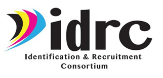 StateName/PositionEmailPhonePhoneAddressArizonaMelissa Castillo SST  Deputy Associate Superintendentmelissa.castillo@azed.gov(602) 542-9689(602) 542-9689Arizona Department of Education1535 W. Jefferson, Bin #31Phoenix, AZ  85007ArizonaLaura Alvarez SST/TSTState MEP Directorlaura.alvarez@azed.gov (602) 542-7463(602) 542-7463Arizona Department of EducationArizonaMerriam Massey TSTState ID&R Coordinatormerriam.massey@azed.gov(602) 542-5169(602) 542-5169Arizona Department of EducationArkansasDamaris Tomlison SSTState MEP Director  Damaris.Tomlison@arkansas.gov(501)- 529-3200(501)- 529-3200Arkansas Department of Education3010 East Hwy 22, Branch, AR, 72928ArkansasJamie Cunningham- TSTRegional Recruiter CoordinatorJcunningham@crmail.k12.ar.us(870)-376-6100(870)-376-6100Crowley’s Ridge Educational Service Cooperative, 1606 Pine Grove Lane, Harrisburg, AR, 72432ArkansasJonathan Warren SSTRegional Program Coordinatorjonathan.warren@starfishnw.org(479)640-8344(479)640-8344Northwest Arkansas Education Service Cooperative, 4.N Double Springs Road, Farmington, AR, 72730DelawareEric Stancell SST/ TSTState MEP Directoreric.stancell@doe.k12.de.us(302) 857-3333(302) 857-3333Delaware Department of Education35 Commerce Way, Suite 1Dover, DE 19904DelawareMaria Mendoza SST/TSTStatewide MEP recruitermaria.mendoza@doe.k12.de.us(302) 735-4265(302) 735-4265Delaware Department of EducationIdahoSarah Seamount SST  sseamount@sde.idaho.gov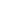 (208) 332-6958(208) 332-6958Idaho State Department of Education650 W State StreetBoise, ID 83720IdahoChristina Alvarez- TSTRegional MEP Coordinatoralvac@d55.k12.id.us(208)-221-4916(208)-221-4916Blackfoot School District270 E BridgeBlackfoot, ID 83221IdahoRobert Gomez TSTRegional MEP Coordinatorgomezrob@cassiaschools.org(208)-312-8476(208)-312-8476Cassia School District1950 Hansen AvenueBurley, ID 83318IdahoGenoveva Winkler TSTRegional MEP Coordinatorgwinkler@nsd131.org(208)-550-9928(208)-550-9928Iowa Elementary School626 W IowaNampa, ID 83686IllinoisJoanne Clyde SSTState MEP Directorjclyde@isbe.net773-636-3352773-636-3352Illinois State Board of Education100 W. Randolph St, Ste 14-300Chicago, IL 60601-3268IllinoisBeth Robinson SSTPrincipal Consultantberobins@isbe.net(312) 814-3850(312) 814-3850Illinois State Board of EducationIllinoisSusana Das Neves SST/TSTMEP Services, Directordasneves@niu.edu  815-751-6583(cell)   815-753-3341 (office)  815-751-6583(cell)   815-753-3341 (office)Northern Illinois University (NIU)Center for P-20 Engagement, LH 307DeKalb, IL 60115IllinoisMaria Domínguez TSTID&R Coordinatormdominguez3@niu.edu309-635-2291309-635-2291NIU - Migrant Education Services321 E Main StreetPrinceville, IL 61559IowaGeri McMahon SST/TSTState MEP Directorgeri.mcmahon@iowa.gov (515) 281-3944(515) 281-3944Iowa Department of Education400 East 14th StreetDes Moines, IA  50319IowaAlex Johnson TSTState ID&R Coordinatoralex.johnson@iowa.gov(515) 499-3250(515) 499-3250Iowa Department of EducationIndianaEmily R Salinas SSTMigrant Education SpecialistESalinas@doe.in.govIndianaAdam Pitt SSTAPitt@doe.in.govIndianaJosmary Pearson TSTjpearson@imep.k12.in.usIndianaAngelica Tackett TSTatackett@siec.k12.in.usKentuckyChristina Benassi SST  State Directorchristina.benassi@education.ky.gov(502)564-3791 Ext. 4025(502)564-3791 Ext. 4025300 Sower Blvd.- 5th floorFrankfort, KY 40601KentuckyLaura Puente TSTDirector Northern KY MEP Regional Centerlaura.puente@kctcs.edu(859)-246-4616(859)-246-4616Northern KY Migrant Education Regional Center, BCTC-Leestown Bldg. B-109,164 Opportunity Way,Lexington, KY 40511KansasDoug Boline SST/TSTState MEP Directordboline@ksde.org (785) 296-2600(785) 296-2600Kansas State Department of Education 900 SW Jackson Street, Suite 620Topeka, KS  66612-1212KansasRachel Beech SST/TSTEducation Program Consultantrbeech@ksde.org(785) 296-8965(785) 296-8965Kansas State Department of EducationKansasAlejandro Cabero TSTState ID&R Coordinatoralejandrocabero@eudoraschools.org(785) 542-4904Ext 1504(785) 542-4904Ext 15041310 Winchester Road / PO Box 490Eudora, KS 66025LouisianaMelanie Mayeux SST  melanie.mayeux@la.gov120 North Third St, Baton Rouge, LA, 70802LouisianaLaurie Stewart TSTlauriecstewart@yahoo.comMaineAmelia Lyons SSTState MEP Directoramelia.lyons@maine.gov(207) 557-1787(207) 557-1787Maine Department of Education23 State House StationAugusta, ME  04333-0023MaineIan Yaffe SSTExecutive Directoriy@manomaine.org(207) 200-2523(207) 200-2523Mano en Mano / Hand in Hand2 Portland Fish Pier, Suite 302Portland ME 04101MaineSean Douglas TSTStatewide ID&R Coordinatorsdouglas@manomaine.org(207) 598-8925(207) 598-8925Mano en Mano / Hand in HandMichiganMichelle Williams SST  Special Populations Managerwilliamsm48@michigan.govMichiganMichelle Mattson TSTState Migrant Education ConsultantMattsonM2@michigan.gov517-241-6974517-241-6974608 W. Allegan St.Lansing, MI 48915MichiganBruce Lack TSTAssociate Director MSU ID&R Centerlackb@msu.edu517-303-5100517-303-51002144 Quarry Rd.East Lansing, MI 48823MinnesotaChristine Young SST Assistant Director of Migrant Education Services christine.young@tvoc.org952-232-1209952-232-1209MinnesotaLeigh Schleicher SSTMDE- SupervisorLeigh.schleicher@state.mn.us651-582-8326651-582-8326MinnesotaClaudia Mladek TST Migrant Education Services ManagerClaudia.mladek@tvoc.org952-232-1210952-232-1210MinnesotaLinda Fournier TSTData Systems SpecialistLinda.fournier@tvoc.org952-232-1206952-232-1206MississippiBryan P. Lieb, Esq. SSTEquitable Services OmbudsmanMigrant Education Coordinatorblieb@mdek12.orgMississippiStarsha Jamerson- SSTDirector MEP Service Centersjamerson@colled.msstate.eduMississippiMaggie Villaroel- TSTID&R Coordinatormvillarroel@colled.msstate.eduMissouriShawn Cockrum SST  shawn.cockrum@dese.mo.gov(573) 751-8280(573) 751-8280Missouri Department of Elementary and Secondary Education205 Jefferson StreetJefferson City, MO 65102MissouriDr. Ray Melecio SST/TSTray.melecio@escmail.org(813) 963-6677(813) 963-6677ESCORT – Research Foundation for SUNY10014 N. Dale Mabry Highway, Suite 202Tampa, FL 33618MissouriYeni Vasquez TSTyeni.vasquez@missouri-mep.org(417) 459-8601(417) 459-8601Missouri Migrant Education Program205 Jefferson St.Jefferson City, MO 65102Missouri Matt Flaherty TSTmatt.flaherty@escmail.org(207) 632-9186(207) 632-918627 Waterman StBarre. VT 05641NebraskaLeadStateSue Henry SST/TSTState MEP Directorsue.henry@nebraska.gov(402) 471-3440(402) 471-3440Nebraska Department of Education301 Centennial Mall S, Box 94987Lincoln, NE  68509-4987NebraskaDanielle Waite TSTState MEP Analystdanielle.waite@esu9.org(402) 270-0234(402) 270-0234245b N Walnut (PO Box 212)Shelby, NE 68662NebraskaIta Mendoza TSTitandewi.mendoza@esu9.usNew JerseyPheobie Thomas, NJDOE, State Coordinator Migrant Education Program, SSTPheobie.thomas@doe.nj.gov(609) 256-1226(609) 256-1226New Jersey Department of EducationP.O. Box 500100 Riverview PlazaTrenton, NJNew JerseyBillie Thomas, Regional Coordinator, MEP, TSTbthomas@gcecnj.org(856) 468-6530 x1053(856) 468-6530 x1053Gloucester County Special Services School District1360 Tanyard RoadSewell, NJ  08080New JerseyDr. Joram Rejouis, Regional Coordinator, MEP, TSTj.rejouis@eresc.com(973) 405-6262, x236(973) 405-6262, x236Gloucester County Special Services School District1360 Tanyard RoadSewell, NJ  08080New MexicoLaura Henry SSTMEP State Coordinator and Foster Care Education, Point of Contactlaura.henry@state.nm.us(505) 827-1829(505) 827-1829NM Public Education Department120 S. Federal Place Santa Fe, NM  87501New MexicoBernardo Lopez TSTID&R Coordinatorblopezcasas@lcps.k12.nm.us(575) 635-8370(575) 635-8370505 S. Main St., Suite 249Las Cruces, New Mexico 88001New YorkKin Chee SST (virtual only)State MEP Directorkin.chee@nysed.gov (518) 473-0295(518) 473-0295New York State Education Department89 Washington Ave, Rm 368 EBAAlbany, NY  12234New YorkLiz Bliss SST (emails) SSTebliss02@gmail.comNew YorkWill Messier  SST/ TSTID&R Directorwmessier@nycap.rr.comwmessier1@gmail.com(518) 289-5618(518) 289-5618100 Saratoga Village BoulevardSuite 41, Ballston Spa, NY 12020New YorkEmily Callaghan TSTemilyhanehan@gmail.comNew YorkJenny Diaz TSTjohanna2111@yahoo.comNHBarbie Patch SST/ TSTBarbara.Patch@doe.nh.gov(603)443-0944(603)443-0944101 Pleasant St. Concord. NH, 03301OHRasha Hetata SSTState MEP CoordinatorRasha.hetata@education.ohio.govRasha.hetata@education.ohio.gov614.752.1469The Ohio Department of Education25 S Front street, MS 404Columbus, Ohio 43215OHJose Salinas SSTOMEC Directorjsalinas@nwoesc.org jsalinas@nwoesc.org (419) 332-6007Ohio Migrant Education Center (OMEC)428 1/2 Croghan St.Fremont, Ohio 43420OHMalena Gutierrez- TSTID&R CoordinatorMGutierrez@nwoesc.orgMGutierrez@nwoesc.org(419) 332-6007Ohio Migrant Education Center428 ½ Croghan St.Fremont, Ohio 43420OHGloria Altamirano- TSTState Records Transfer Coordinatorgaltamirano@nwoesc.orggaltamirano@nwoesc.org(419) 332-6007Ohio Migrant Education Center428 ½ Croghan St.Fremont, Ohio 43420OHKerri WeirSuperintendentkweir@nwoesc.orgkweir@nwoesc.org(567) 444-4795Northwest Ohio Educational Service Ctr205 Nolan Parkway,Archbold OH 43502OHHomer B. HendricksChief Financial Officer/Treasurerhhendricks@nwoesc.orghhendricks@nwoesc.org(567) 444-4795Northwest Ohio Educational Service Ctr205 Nolan Parkway,Archbold OH 43502OregonTerra Hernandez SSTterra.hernandez@ode.state.or.usOregonMerced Flores TSTMerced.Flores@wesd.org(503) 385-4679(503) 385-4679SCZach Taylor SSTState MEP Directorztaylor@ed.sc.gov(803) 391-9393 C(803) 734-8219 O(803) 391-9393 C(803) 734-8219 OSouth Carolina Dept. of Education501-A Rutledge Building, 1429 Senate StColumbia, SC 29201SCEmily Williams TSTState ID&R Coordinatorewilliams@ed.sc.gov (803) 542-0387(803) 542-0387South Carolina Dept. of Education501-EVermontMegan Kinlock SSTMegan.Kinlock@vermont.govVermontSarah Stowell TSTSara.stowell@uvm.edu(802) 476-2003 ext. 226(802) 476-2003 ext. 226VermontKelly Dolan TSTkelly.dolan@uvm.edu(802)-651-8343 x504(802)-651-8343 x504WAVeronica Gallardo SSTDirectorVeronica.gallardo@k12.wa.us(360) 725-6148(360) 725-6148600 Washington St. SEOlympia, WA 98504WACarlos Gonzalez SST/ TSTID&R SupervisorCarlos.gonzalez@k12.wa.us(360) 725-6179(360) 725-6179600 Washington St. SEOlympia, WA 98504WisconsinJonas Zuckerman SSTjonas.zuckerman@dpi.wi.govWisconsinJulie Majerus SSTJulie.Majerus@dpi.wi.govWisconsinKaren Rice SSTKaren.Rice@dpi.wi.govWisconsinTena Torgerson TSTTena.Torgerson@dpi.wi.govOther IDRC ContactsOther IDRC ContactsOther IDRC ContactsOther IDRC ContactsOther IDRC ContactsOther IDRC ContactsDirectorJessica Castañeda SST/TSTJCastanedaIDR@gmail.com(931) 668-4129 O(931) 273-4050 C(931) 668-4129 O(931) 273-4050 C4660 Hills Creek RoadMcMinville, TN 37110Support to Lead StateDr. John Farrell SST/TST SupportKS MEP PASS/OSY Programjohnfarrell@eudoraschools.org (913) 856-2043(913) 856-20431310 Winchester Road / PO Box 490Eudora, KS 66025EvaluatorCari Semivan SST/TST SupportMETA Associatescari@metaassociates.com(720) 339-5349(720) 339-53499620 S Dover WayLittleton, CO 80127Fiscal AgentJennifer QuickFort Scott Community Collegejenniferq@fortscott.edu 620-768-2908Ext 21620-768-2908Ext 212108 S. HortonFort Scott, Ks  66701Project SpecialistJustyn Settles TST/SSTjustynidr@gmail.com